Потенциалы ионизации многозарядных ионов элементов группы железа *)Шпатаковская Г.В.ИПМ им. М.В. Келдыша РАН, Москва, Россия, shpagalya@yandex.ruПроанализированы имеющиеся данные [1] по потенциалам (энергиям) ионизации (эВ)  многозарядных ионов с числом электронов  для элементов группы железа с атомными номерами Z = 21, 25, 28. Анализ основан на квазиклассическом методе [2] выделения зависимости орбитальных энергий связи от атомного номера с помощью функции: 		(1)На Рис.1 в полулогарифмическом масштабе символами изображены эти данные, а линии соответствуют линейной аппроксимации для K и L оболочек () и квадратичной аппроксимации для M оболочки (): . Таким образом оказывается возможно восстановить потенциалы ионизации остальных элементов группы железа по формуле . Однако на практике более востребована информация о потенциалах ионизации ионов одного элемента в зависимости от числа электронов Ne в нем. Рис.2 демонстрирует зависимость коэффициентов от Ne в M оболочке. Аппроксимация монотонных фрагментов , и подобных зависимостей для K и L оболочек позволяет аналитическое описание энергий ионизаций 144 ионов с погрешностью порядка одного процента на основе небольшой таблицы коэффициентов . ЛитератураKramida, A., Ralchenko, Yu., Reader, J., and NIST ASD Team (2021). NIST Atomic Spectra Database (ver. 5.9), [Online]. Available: https://physics.nist.gov/asd [2021, November 6]. Г.В. Шпатаковская   УФН 189 195 (2019)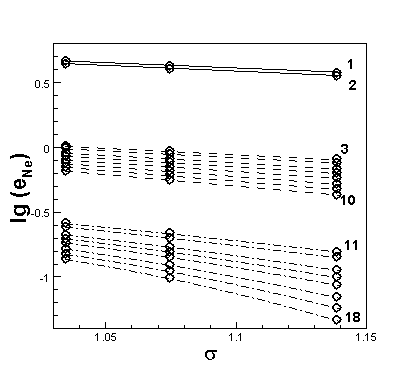 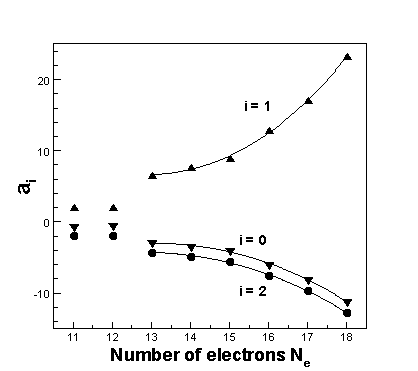 Рис.1Рис.2